АДМИНИСТРАЦИЯ БЕССТРАШНЕНСКОГО СЕЛЬСКОГОПОСЕЛЕНИЯ ОТРАДНЕНСКОГО РАЙОНА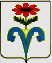 ПОСТАНОВЛЕНИЕот __22.12.2015____                                                                                      № 141ст-ца БесстрашнаяО нормах и порядке расходованиясредств Бесстрашненского сельского поселения Отрадненского районана 2016 год.             В целях    эффективного   и    экономного       расходования    средств,  на территории   Бесстрашненского   сельского    поселения  Отрадненского района, п о с т а н о в л  я  ю:            1.Утвердить нормы расходования средств администрации Бесстрашненского сельского поселения Отрадненского района (приложение).           2. Контроль за исполнением данного постановления оставляю за собой.           3. Настоящее постановление вступает в силу после официального опубликования (обнародования). Глава Бесстрашненского сельского поселения Отрадненского района                                                                       В. Б. ПанинГлава Бесстрашненского сельского поселении                                 Отрадненского района                                                                        В. Б. Панин Финансист администрацииБесстрашненского сельского поселения                                         С. М. Логаш                                                                                                                    ПРИЛОЖЕНИЕ                     УТВЕРЖДЕНЫ        постановлением администрации        Бесстрашненского сельского    поселения Отрадненского района                                                                                                                             от __22.12.2015_______ № _141_Нормы расходования средств на 2016 годадминистрации  Бесстрашненского сельского поселения Отрадненского                         района                                                                                                                    ПРИЛОЖЕНИЕ                     УТВЕРЖДЕНЫ        постановлением администрации        Бесстрашненского сельского    поселения Отрадненского района                                                                                                                             от __22.12.2015_______ № _141_Нормы расходования средств на 2016 годадминистрации  Бесстрашненского сельского поселения Отрадненского                         района                                                                                                                    ПРИЛОЖЕНИЕ                     УТВЕРЖДЕНЫ        постановлением администрации        Бесстрашненского сельского    поселения Отрадненского района                                                                                                                             от __22.12.2015_______ № _141_Нормы расходования средств на 2016 годадминистрации  Бесстрашненского сельского поселения Отрадненского                         района                                                                                                                    ПРИЛОЖЕНИЕ                     УТВЕРЖДЕНЫ        постановлением администрации        Бесстрашненского сельского    поселения Отрадненского района                                                                                                                             от __22.12.2015_______ № _141_Нормы расходования средств на 2016 годадминистрации  Бесстрашненского сельского поселения Отрадненского                         района                                                                                                                    ПРИЛОЖЕНИЕ                     УТВЕРЖДЕНЫ        постановлением администрации        Бесстрашненского сельского    поселения Отрадненского района                                                                                                                             от __22.12.2015_______ № _141_Нормы расходования средств на 2016 годадминистрации  Бесстрашненского сельского поселения Отрадненского                         района                                                                                                                    ПРИЛОЖЕНИЕ                     УТВЕРЖДЕНЫ        постановлением администрации        Бесстрашненского сельского    поселения Отрадненского района                                                                                                                             от __22.12.2015_______ № _141_Нормы расходования средств на 2016 годадминистрации  Бесстрашненского сельского поселения Отрадненского                         района                                                                                                                    ПРИЛОЖЕНИЕ                     УТВЕРЖДЕНЫ        постановлением администрации        Бесстрашненского сельского    поселения Отрадненского района                                                                                                                             от __22.12.2015_______ № _141_Нормы расходования средств на 2016 годадминистрации  Бесстрашненского сельского поселения Отрадненского                         района                                                                                                                    ПРИЛОЖЕНИЕ                     УТВЕРЖДЕНЫ        постановлением администрации        Бесстрашненского сельского    поселения Отрадненского района                                                                                                                             от __22.12.2015_______ № _141_Нормы расходования средств на 2016 годадминистрации  Бесстрашненского сельского поселения Отрадненского                         района№ п/пНаименование показателяКБКУтвержденный план текущего 2016 годаКВСРКФСРКЦСРКВР123456791Совет Бесстрашненского  сельского поселения Отрадненского района99101009,00Иные межбюджетные трансферты991010699100001909,002Функционирование Правительства Российской Федерации, высших исполнительных органов государственной власти субъектов Российской Федерации, местных администраций99201002050,224Заработная плата992010401101001901212111125,985Начисления на выплаты по оплате труда99201040110100190129213340,046Услуги связи9920104011010019024222150,007Работы, услуги по содержанию имущества992010401101001902422252,008Прочие работы, услуги9920104011010019024222610,00Коммунальные услуги992010401101001902442239,59Прочие работы, услуги992010401101001902442267,0010Увеличение стоимости материальных запасов9920104011010019024434030,0011Прочие расходы992010401101001908512904,0012Прочие расходы992010401101001908522903,0013Заработная плата99201020110100190121211354,6214Начисления на выплаты по оплате труда99201020110100190121213110,28Увеличение стоимости материальных запасов992010401501601902443403,80Резервные фонды99201111,0015Прочие расходы992011102103205908702901,00Общегосударственные вопросы992011392,0616Прочие работы, услуги992011301601115203502900,5017Прочие работы, услуги9920113017011005024422691,562Национальная оборона992020076,30Заработная плата9920203993005118012121158,60Начисления на выплаты по оплате труда9920203993005118012121317,69Национальная безопасность и правоохранительная деятельность992030013,7018Защита населения и территории от чрезвычайных ситуаций природного и техногенного характера, гражданская оборона9920309021011054024434011,5020Обеспечение пожарной безопасности992031002401102802443401,0021Увеличение стоимости материальных запасов992031402201095602443401,20Национальная экономика99204001,5022Сельское хозяйство992040503101100302443401,0024Транспорт	992040805701101802443400,50Дорожное хозяйство99204091662,125Транспортные услуги99204090510110430244222200,0026Работы, услуги по содержанию имущества992040905101104302442251442,1027Прочие работы, услуги9920409051011043024422620,00Другие вопросы в области национальной экономики992041212,0028Прочие работы, услуги9920412054011102024422612,00Жилищно-коммунальное хозяйство 992050090,2230Коммунальное хозяйство9920502055011077024422510,0031Увеличение стоимости материальных запасов9920502055011077024434010,00Благоустройство992050369,2232Коммунальные услуги992050305601101302442235,0033Работы, услуги по содержанию имущества9920503056011013024422510,0034Работы, услуги по содержанию имущества9920503056011008024422510,0035Увеличение стоимости материальных запасов9920503056011009024434010,0036Работы, услуги по содержанию имущества9920503056011010024422510,0037Работы, услуги по содержанию имущества9920503056011010024422510,0038Увеличение стоимости материальных запасов992050305601101002443404,2239Увеличение стоимости материальных запасов9920503056011010024434010,00Другие вопросы в области жилищно-коммунальных услуг99205051,00Увеличение стоимости материальных запасов992050505201100602443401,00Образование992070011,00Молодежная политика и оздоровление детей992070711,0040Содержание имущества992070708102109002442251,0041Материальные запасы9920707081021090024434010,00Культура, кинематография9920800401,0042Безвозмездные перечисления государственным и муниципальным организациям992080106501601256112411,0043Безвозмездные перечисления государственным и муниципальным организациям99208010670200590611241399,0044Безвозмездные перечисления государственным и муниципальным организациям992080106702113906122411,00Физическая культура и спорт992110015,0012Увеличение стоимости материальных запасов9921101071021067024434015,00ВСЕГО:4435,1